LA CREACION1-Escribe en orden todo lo que Dios creo y pon al lado el día que lo hizo:EL DILUVIO1-Contesta las siguientes preguntas:1-¿Cuántos días y noches llovió sobre la tierra?2-Saca Cuenta: ¿Cuántos días debió esperar Noe para bajar del Arca después que paro de llover?3-¿Te gustaría ser fiel a Dios como Noe y que Dios te diera un gran premio por tu fidelidad? ¿Por qué?MOISES NACIDO DEL AGUA1-Contesta:¿Qué hace Moisés después de haber hablado con Dios?¿Qué sucedió en una posada del camino y qué importancia tiene este hecho?¿Qué actitud tomo Faraón?ABRAHAM EL PADRE DE LA FE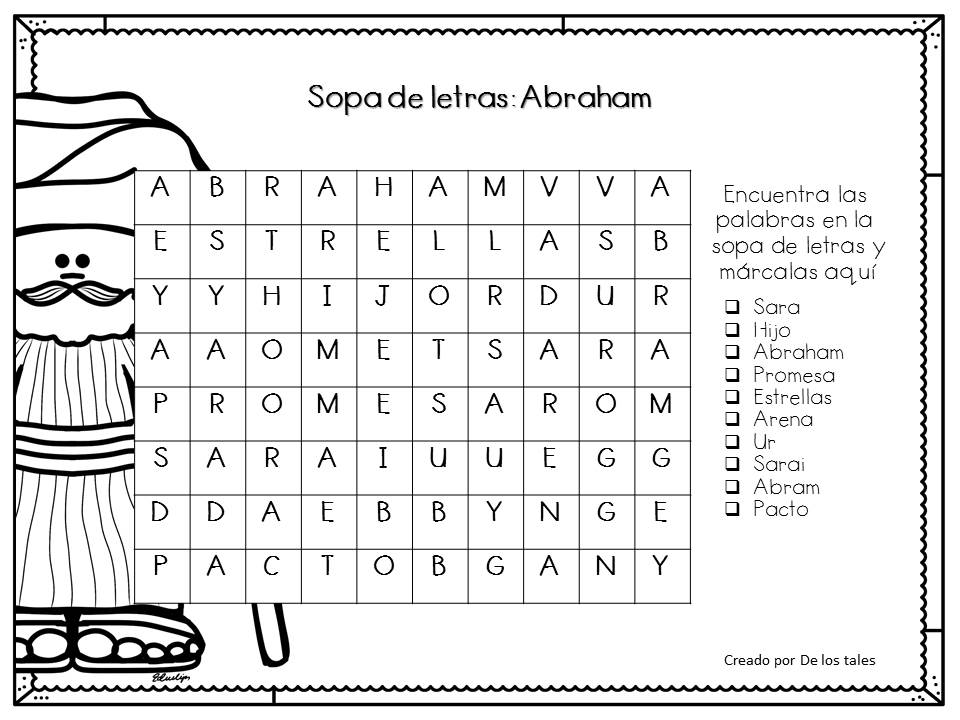 